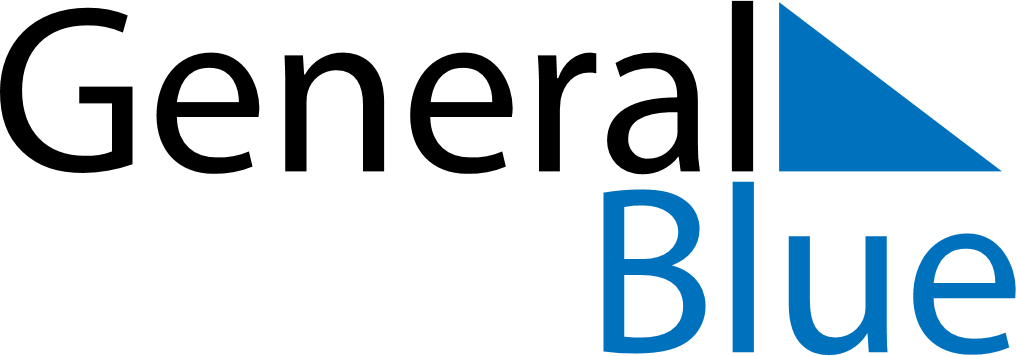 July 2024July 2024July 2024July 2024July 2024July 2024Nyeri, KenyaNyeri, KenyaNyeri, KenyaNyeri, KenyaNyeri, KenyaNyeri, KenyaSunday Monday Tuesday Wednesday Thursday Friday Saturday 1 2 3 4 5 6 Sunrise: 6:33 AM Sunset: 6:39 PM Daylight: 12 hours and 5 minutes. Sunrise: 6:33 AM Sunset: 6:39 PM Daylight: 12 hours and 5 minutes. Sunrise: 6:33 AM Sunset: 6:39 PM Daylight: 12 hours and 5 minutes. Sunrise: 6:33 AM Sunset: 6:39 PM Daylight: 12 hours and 5 minutes. Sunrise: 6:33 AM Sunset: 6:39 PM Daylight: 12 hours and 5 minutes. Sunrise: 6:34 AM Sunset: 6:39 PM Daylight: 12 hours and 5 minutes. 7 8 9 10 11 12 13 Sunrise: 6:34 AM Sunset: 6:40 PM Daylight: 12 hours and 5 minutes. Sunrise: 6:34 AM Sunset: 6:40 PM Daylight: 12 hours and 5 minutes. Sunrise: 6:34 AM Sunset: 6:40 PM Daylight: 12 hours and 5 minutes. Sunrise: 6:34 AM Sunset: 6:40 PM Daylight: 12 hours and 5 minutes. Sunrise: 6:34 AM Sunset: 6:40 PM Daylight: 12 hours and 5 minutes. Sunrise: 6:34 AM Sunset: 6:40 PM Daylight: 12 hours and 5 minutes. Sunrise: 6:35 AM Sunset: 6:40 PM Daylight: 12 hours and 5 minutes. 14 15 16 17 18 19 20 Sunrise: 6:35 AM Sunset: 6:41 PM Daylight: 12 hours and 5 minutes. Sunrise: 6:35 AM Sunset: 6:41 PM Daylight: 12 hours and 5 minutes. Sunrise: 6:35 AM Sunset: 6:41 PM Daylight: 12 hours and 5 minutes. Sunrise: 6:35 AM Sunset: 6:41 PM Daylight: 12 hours and 5 minutes. Sunrise: 6:35 AM Sunset: 6:41 PM Daylight: 12 hours and 5 minutes. Sunrise: 6:35 AM Sunset: 6:41 PM Daylight: 12 hours and 5 minutes. Sunrise: 6:35 AM Sunset: 6:41 PM Daylight: 12 hours and 5 minutes. 21 22 23 24 25 26 27 Sunrise: 6:35 AM Sunset: 6:41 PM Daylight: 12 hours and 5 minutes. Sunrise: 6:35 AM Sunset: 6:41 PM Daylight: 12 hours and 5 minutes. Sunrise: 6:35 AM Sunset: 6:41 PM Daylight: 12 hours and 5 minutes. Sunrise: 6:35 AM Sunset: 6:41 PM Daylight: 12 hours and 5 minutes. Sunrise: 6:35 AM Sunset: 6:41 PM Daylight: 12 hours and 5 minutes. Sunrise: 6:35 AM Sunset: 6:41 PM Daylight: 12 hours and 5 minutes. Sunrise: 6:35 AM Sunset: 6:41 PM Daylight: 12 hours and 5 minutes. 28 29 30 31 Sunrise: 6:35 AM Sunset: 6:41 PM Daylight: 12 hours and 5 minutes. Sunrise: 6:35 AM Sunset: 6:41 PM Daylight: 12 hours and 5 minutes. Sunrise: 6:35 AM Sunset: 6:41 PM Daylight: 12 hours and 5 minutes. Sunrise: 6:35 AM Sunset: 6:41 PM Daylight: 12 hours and 5 minutes. 